Letní kino Hodíškov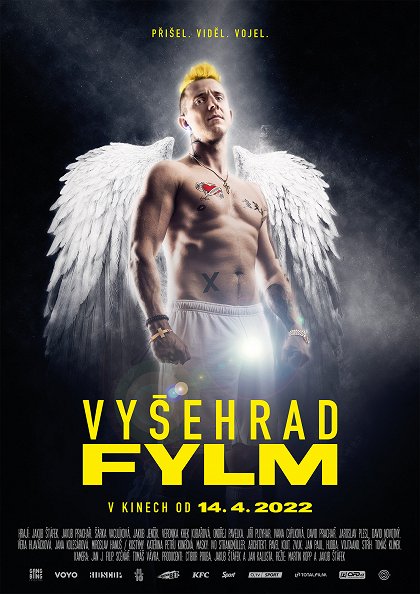 Promítáme v pátek 15.7.2022 po  setměníHit letošního léta VYŠEHRAD FYLMAreál výletiště  letního kina bude otevřen již od 18 hod, zajištěno bohaté občerstvení– cigáry z udírny- pivo- víno- limoSrdečně všechny tradičně zve Obecní úřad Hodíškov